Programme ALSH JANVIER 2020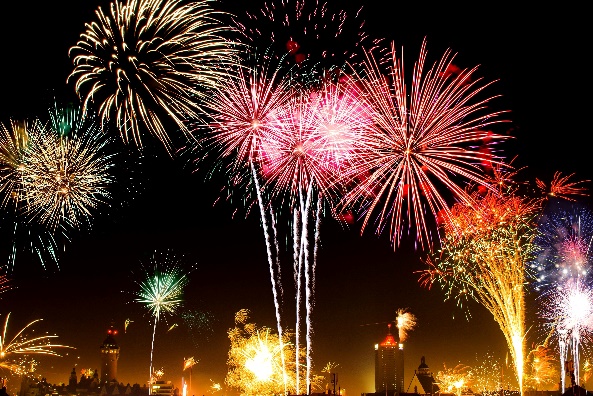 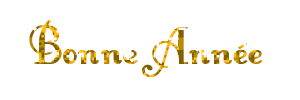      	 Mercredi 08 JanvierJeux de société, Brico récup, projet radio, coutureFil tendu, mobilier en carton Art Plastique, jeux extérieurs, Projet caisse à savonRéalisation d’une caisse à savon durant les mercredis pour un concours avec les centres de loisirs des alentours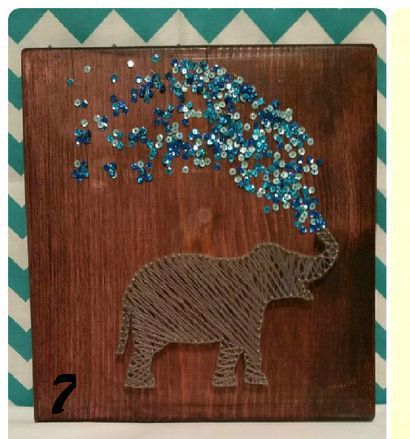  Mercredi 15 JanvierGraphisme, Projet Radio, sculptureProjet autour du béton cellulaire +6 finition et peinture, pâte à modeler -6 Projet caisse à savon, jeux de société, mobilier en cartonPeinture et décoration du mobilierMercredi 22 JanvierGraphisme, Projet Radio, Papier mâchéDes réalisations en papier mâché qui laisse libre court à l’imaginationBricolage, Jeux sportifs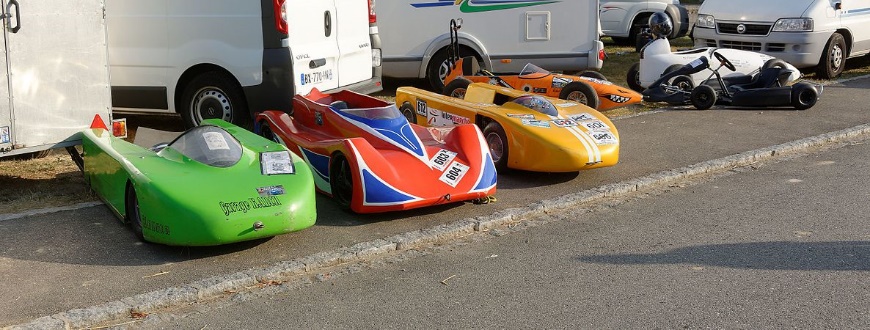 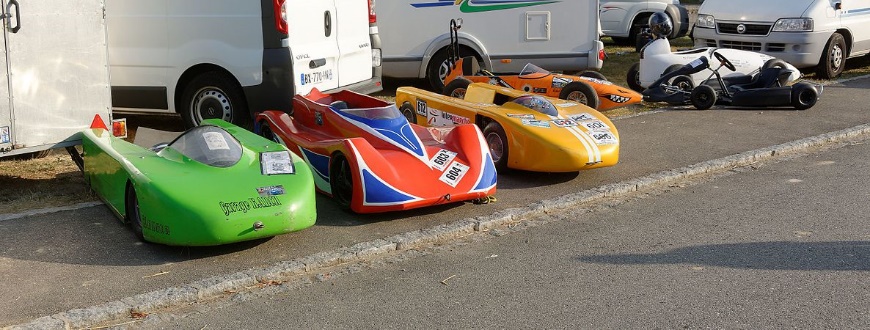 Mercredi 29 JanvierJeux de société, Jeux extérieurs, projet radioActivité manuelle, Projet caisse à savon, bricolageToutes ces activités ne sont pas figées. Elles peuvent être modifiés ou changées selon l’envie ou l’humeur des enfants.